This guarantee should be detached and retained by the payer.SYHA USE ONLYVersion 4.5PLEASE RETURN TO:SOUTH YORKSHIRE HOUSING ASSOCIATION152 Rockingham StreetSheffieldS1 4EB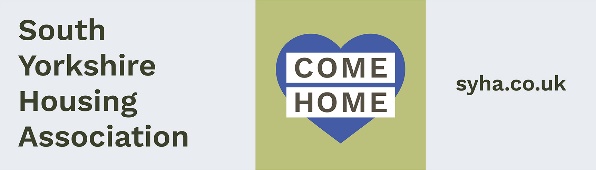 Instruction to your
bank or building society
to pay by Direct DebitInstruction to your
bank or building society
to pay by Direct DebitInstruction to your
bank or building society
to pay by Direct DebitInstruction to your
bank or building society
to pay by Direct DebitInstruction to your
bank or building society
to pay by Direct DebitInstruction to your
bank or building society
to pay by Direct DebitInstruction to your
bank or building society
to pay by Direct DebitInstruction to your
bank or building society
to pay by Direct DebitInstruction to your
bank or building society
to pay by Direct DebitInstruction to your
bank or building society
to pay by Direct DebitInstruction to your
bank or building society
to pay by Direct DebitInstruction to your
bank or building society
to pay by Direct DebitInstruction to your
bank or building society
to pay by Direct DebitInstruction to your
bank or building society
to pay by Direct DebitInstruction to your
bank or building society
to pay by Direct DebitInstruction to your
bank or building society
to pay by Direct DebitInstruction to your
bank or building society
to pay by Direct DebitInstruction to your
bank or building society
to pay by Direct DebitPlease fill in the whole form using a ball point pen and send it to:Please fill in the whole form using a ball point pen and send it to:Please fill in the whole form using a ball point pen and send it to:Please fill in the whole form using a ball point pen and send it to:Please fill in the whole form using a ball point pen and send it to:Please fill in the whole form using a ball point pen and send it to:Please fill in the whole form using a ball point pen and send it to:Please fill in the whole form using a ball point pen and send it to:Please fill in the whole form using a ball point pen and send it to:Please fill in the whole form using a ball point pen and send it to:Please fill in the whole form using a ball point pen and send it to:South Yorkshire Housing Association Ltd152 Rockingham StreetSheffieldS1 4EBSouth Yorkshire Housing Association Ltd152 Rockingham StreetSheffieldS1 4EBSouth Yorkshire Housing Association Ltd152 Rockingham StreetSheffieldS1 4EBSouth Yorkshire Housing Association Ltd152 Rockingham StreetSheffieldS1 4EBSouth Yorkshire Housing Association Ltd152 Rockingham StreetSheffieldS1 4EBSouth Yorkshire Housing Association Ltd152 Rockingham StreetSheffieldS1 4EBSouth Yorkshire Housing Association Ltd152 Rockingham StreetSheffieldS1 4EBSouth Yorkshire Housing Association Ltd152 Rockingham StreetSheffieldS1 4EBSouth Yorkshire Housing Association Ltd152 Rockingham StreetSheffieldS1 4EBSouth Yorkshire Housing Association Ltd152 Rockingham StreetSheffieldS1 4EBSouth Yorkshire Housing Association Ltd152 Rockingham StreetSheffieldS1 4EBSouth Yorkshire Housing Association Ltd152 Rockingham StreetSheffieldS1 4EBSouth Yorkshire Housing Association Ltd152 Rockingham StreetSheffieldS1 4EBSouth Yorkshire Housing Association Ltd152 Rockingham StreetSheffieldS1 4EBSouth Yorkshire Housing Association Ltd152 Rockingham StreetSheffieldS1 4EBSouth Yorkshire Housing Association Ltd152 Rockingham StreetSheffieldS1 4EBSouth Yorkshire Housing Association Ltd152 Rockingham StreetSheffieldS1 4EBSouth Yorkshire Housing Association Ltd152 Rockingham StreetSheffieldS1 4EBSouth Yorkshire Housing Association Ltd152 Rockingham StreetSheffieldS1 4EBSouth Yorkshire Housing Association Ltd152 Rockingham StreetSheffieldS1 4EBSouth Yorkshire Housing Association Ltd152 Rockingham StreetSheffieldS1 4EBSouth Yorkshire Housing Association Ltd152 Rockingham StreetSheffieldS1 4EBSouth Yorkshire Housing Association Ltd152 Rockingham StreetSheffieldS1 4EBSouth Yorkshire Housing Association Ltd152 Rockingham StreetSheffieldS1 4EBSouth Yorkshire Housing Association Ltd152 Rockingham StreetSheffieldS1 4EBSouth Yorkshire Housing Association Ltd152 Rockingham StreetSheffieldS1 4EBSouth Yorkshire Housing Association Ltd152 Rockingham StreetSheffieldS1 4EBSouth Yorkshire Housing Association Ltd152 Rockingham StreetSheffieldS1 4EBSouth Yorkshire Housing Association Ltd152 Rockingham StreetSheffieldS1 4EBSouth Yorkshire Housing Association Ltd152 Rockingham StreetSheffieldS1 4EBSouth Yorkshire Housing Association Ltd152 Rockingham StreetSheffieldS1 4EBSouth Yorkshire Housing Association Ltd152 Rockingham StreetSheffieldS1 4EBSouth Yorkshire Housing Association Ltd152 Rockingham StreetSheffieldS1 4EBSouth Yorkshire Housing Association Ltd152 Rockingham StreetSheffieldS1 4EBSouth Yorkshire Housing Association Ltd152 Rockingham StreetSheffieldS1 4EBSouth Yorkshire Housing Association Ltd152 Rockingham StreetSheffieldS1 4EBSouth Yorkshire Housing Association Ltd152 Rockingham StreetSheffieldS1 4EBSouth Yorkshire Housing Association Ltd152 Rockingham StreetSheffieldS1 4EBSouth Yorkshire Housing Association Ltd152 Rockingham StreetSheffieldS1 4EBSouth Yorkshire Housing Association Ltd152 Rockingham StreetSheffieldS1 4EBSouth Yorkshire Housing Association Ltd152 Rockingham StreetSheffieldS1 4EBSouth Yorkshire Housing Association Ltd152 Rockingham StreetSheffieldS1 4EBSouth Yorkshire Housing Association Ltd152 Rockingham StreetSheffieldS1 4EBSouth Yorkshire Housing Association Ltd152 Rockingham StreetSheffieldS1 4EBSouth Yorkshire Housing Association Ltd152 Rockingham StreetSheffieldS1 4EBSouth Yorkshire Housing Association Ltd152 Rockingham StreetSheffieldS1 4EBSouth Yorkshire Housing Association Ltd152 Rockingham StreetSheffieldS1 4EBSouth Yorkshire Housing Association Ltd152 Rockingham StreetSheffieldS1 4EBSouth Yorkshire Housing Association Ltd152 Rockingham StreetSheffieldS1 4EBSouth Yorkshire Housing Association Ltd152 Rockingham StreetSheffieldS1 4EBSouth Yorkshire Housing Association Ltd152 Rockingham StreetSheffieldS1 4EBSouth Yorkshire Housing Association Ltd152 Rockingham StreetSheffieldS1 4EBSouth Yorkshire Housing Association Ltd152 Rockingham StreetSheffieldS1 4EBSouth Yorkshire Housing Association Ltd152 Rockingham StreetSheffieldS1 4EBSouth Yorkshire Housing Association Ltd152 Rockingham StreetSheffieldS1 4EBService user numberService user numberService user numberService user numberService user numberService user numberService user numberService user numberService user numberService user numberService user numberService user numberService user numberService user numberService user numberService user numberService user numberService user numberSouth Yorkshire Housing Association Ltd152 Rockingham StreetSheffieldS1 4EBSouth Yorkshire Housing Association Ltd152 Rockingham StreetSheffieldS1 4EBSouth Yorkshire Housing Association Ltd152 Rockingham StreetSheffieldS1 4EBSouth Yorkshire Housing Association Ltd152 Rockingham StreetSheffieldS1 4EBSouth Yorkshire Housing Association Ltd152 Rockingham StreetSheffieldS1 4EBSouth Yorkshire Housing Association Ltd152 Rockingham StreetSheffieldS1 4EBSouth Yorkshire Housing Association Ltd152 Rockingham StreetSheffieldS1 4EBSouth Yorkshire Housing Association Ltd152 Rockingham StreetSheffieldS1 4EBSouth Yorkshire Housing Association Ltd152 Rockingham StreetSheffieldS1 4EBSouth Yorkshire Housing Association Ltd152 Rockingham StreetSheffieldS1 4EBSouth Yorkshire Housing Association Ltd152 Rockingham StreetSheffieldS1 4EB444444333300South Yorkshire Housing Association Ltd152 Rockingham StreetSheffieldS1 4EBSouth Yorkshire Housing Association Ltd152 Rockingham StreetSheffieldS1 4EBSouth Yorkshire Housing Association Ltd152 Rockingham StreetSheffieldS1 4EBSouth Yorkshire Housing Association Ltd152 Rockingham StreetSheffieldS1 4EBSouth Yorkshire Housing Association Ltd152 Rockingham StreetSheffieldS1 4EBSouth Yorkshire Housing Association Ltd152 Rockingham StreetSheffieldS1 4EBSouth Yorkshire Housing Association Ltd152 Rockingham StreetSheffieldS1 4EBSouth Yorkshire Housing Association Ltd152 Rockingham StreetSheffieldS1 4EBSouth Yorkshire Housing Association Ltd152 Rockingham StreetSheffieldS1 4EBSouth Yorkshire Housing Association Ltd152 Rockingham StreetSheffieldS1 4EBSouth Yorkshire Housing Association Ltd152 Rockingham StreetSheffieldS1 4EB444444333300Name(s) of account holder(s)Name(s) of account holder(s)Name(s) of account holder(s)Name(s) of account holder(s)Name(s) of account holder(s)Name(s) of account holder(s)Name(s) of account holder(s)Name(s) of account holder(s)Name(s) of account holder(s)Name(s) of account holder(s)Name(s) of account holder(s)ReferenceReferenceReferenceReferenceReferenceReferenceReferenceReferenceReferenceReferenceReferenceReferenceReferenceReferenceReferenceReferenceReferenceReferenceInstruction to your bank or building societyPlease pay South Yorkshire Housing Association Ltd Direct Debits from the account detailed in this Instruction subject to the safeguards assured by the Direct Debit Guarantee. I understand that this Instruction may remain with South Yorkshire Housing Association Ltd and, if so, details will be passed electronically to my bank/building society.Instruction to your bank or building societyPlease pay South Yorkshire Housing Association Ltd Direct Debits from the account detailed in this Instruction subject to the safeguards assured by the Direct Debit Guarantee. I understand that this Instruction may remain with South Yorkshire Housing Association Ltd and, if so, details will be passed electronically to my bank/building society.Instruction to your bank or building societyPlease pay South Yorkshire Housing Association Ltd Direct Debits from the account detailed in this Instruction subject to the safeguards assured by the Direct Debit Guarantee. I understand that this Instruction may remain with South Yorkshire Housing Association Ltd and, if so, details will be passed electronically to my bank/building society.Instruction to your bank or building societyPlease pay South Yorkshire Housing Association Ltd Direct Debits from the account detailed in this Instruction subject to the safeguards assured by the Direct Debit Guarantee. I understand that this Instruction may remain with South Yorkshire Housing Association Ltd and, if so, details will be passed electronically to my bank/building society.Instruction to your bank or building societyPlease pay South Yorkshire Housing Association Ltd Direct Debits from the account detailed in this Instruction subject to the safeguards assured by the Direct Debit Guarantee. I understand that this Instruction may remain with South Yorkshire Housing Association Ltd and, if so, details will be passed electronically to my bank/building society.Instruction to your bank or building societyPlease pay South Yorkshire Housing Association Ltd Direct Debits from the account detailed in this Instruction subject to the safeguards assured by the Direct Debit Guarantee. I understand that this Instruction may remain with South Yorkshire Housing Association Ltd and, if so, details will be passed electronically to my bank/building society.Instruction to your bank or building societyPlease pay South Yorkshire Housing Association Ltd Direct Debits from the account detailed in this Instruction subject to the safeguards assured by the Direct Debit Guarantee. I understand that this Instruction may remain with South Yorkshire Housing Association Ltd and, if so, details will be passed electronically to my bank/building society.Instruction to your bank or building societyPlease pay South Yorkshire Housing Association Ltd Direct Debits from the account detailed in this Instruction subject to the safeguards assured by the Direct Debit Guarantee. I understand that this Instruction may remain with South Yorkshire Housing Association Ltd and, if so, details will be passed electronically to my bank/building society.Instruction to your bank or building societyPlease pay South Yorkshire Housing Association Ltd Direct Debits from the account detailed in this Instruction subject to the safeguards assured by the Direct Debit Guarantee. I understand that this Instruction may remain with South Yorkshire Housing Association Ltd and, if so, details will be passed electronically to my bank/building society.Instruction to your bank or building societyPlease pay South Yorkshire Housing Association Ltd Direct Debits from the account detailed in this Instruction subject to the safeguards assured by the Direct Debit Guarantee. I understand that this Instruction may remain with South Yorkshire Housing Association Ltd and, if so, details will be passed electronically to my bank/building society.Instruction to your bank or building societyPlease pay South Yorkshire Housing Association Ltd Direct Debits from the account detailed in this Instruction subject to the safeguards assured by the Direct Debit Guarantee. I understand that this Instruction may remain with South Yorkshire Housing Association Ltd and, if so, details will be passed electronically to my bank/building society.Instruction to your bank or building societyPlease pay South Yorkshire Housing Association Ltd Direct Debits from the account detailed in this Instruction subject to the safeguards assured by the Direct Debit Guarantee. I understand that this Instruction may remain with South Yorkshire Housing Association Ltd and, if so, details will be passed electronically to my bank/building society.Instruction to your bank or building societyPlease pay South Yorkshire Housing Association Ltd Direct Debits from the account detailed in this Instruction subject to the safeguards assured by the Direct Debit Guarantee. I understand that this Instruction may remain with South Yorkshire Housing Association Ltd and, if so, details will be passed electronically to my bank/building society.Instruction to your bank or building societyPlease pay South Yorkshire Housing Association Ltd Direct Debits from the account detailed in this Instruction subject to the safeguards assured by the Direct Debit Guarantee. I understand that this Instruction may remain with South Yorkshire Housing Association Ltd and, if so, details will be passed electronically to my bank/building society.Instruction to your bank or building societyPlease pay South Yorkshire Housing Association Ltd Direct Debits from the account detailed in this Instruction subject to the safeguards assured by the Direct Debit Guarantee. I understand that this Instruction may remain with South Yorkshire Housing Association Ltd and, if so, details will be passed electronically to my bank/building society.Instruction to your bank or building societyPlease pay South Yorkshire Housing Association Ltd Direct Debits from the account detailed in this Instruction subject to the safeguards assured by the Direct Debit Guarantee. I understand that this Instruction may remain with South Yorkshire Housing Association Ltd and, if so, details will be passed electronically to my bank/building society.Instruction to your bank or building societyPlease pay South Yorkshire Housing Association Ltd Direct Debits from the account detailed in this Instruction subject to the safeguards assured by the Direct Debit Guarantee. I understand that this Instruction may remain with South Yorkshire Housing Association Ltd and, if so, details will be passed electronically to my bank/building society.Instruction to your bank or building societyPlease pay South Yorkshire Housing Association Ltd Direct Debits from the account detailed in this Instruction subject to the safeguards assured by the Direct Debit Guarantee. I understand that this Instruction may remain with South Yorkshire Housing Association Ltd and, if so, details will be passed electronically to my bank/building society.Bank/building society account numberBank/building society account numberBank/building society account numberBank/building society account numberBank/building society account numberBank/building society account numberBank/building society account numberBank/building society account numberBank/building society account numberBank/building society account numberBank/building society account numberInstruction to your bank or building societyPlease pay South Yorkshire Housing Association Ltd Direct Debits from the account detailed in this Instruction subject to the safeguards assured by the Direct Debit Guarantee. I understand that this Instruction may remain with South Yorkshire Housing Association Ltd and, if so, details will be passed electronically to my bank/building society.Instruction to your bank or building societyPlease pay South Yorkshire Housing Association Ltd Direct Debits from the account detailed in this Instruction subject to the safeguards assured by the Direct Debit Guarantee. I understand that this Instruction may remain with South Yorkshire Housing Association Ltd and, if so, details will be passed electronically to my bank/building society.Instruction to your bank or building societyPlease pay South Yorkshire Housing Association Ltd Direct Debits from the account detailed in this Instruction subject to the safeguards assured by the Direct Debit Guarantee. I understand that this Instruction may remain with South Yorkshire Housing Association Ltd and, if so, details will be passed electronically to my bank/building society.Instruction to your bank or building societyPlease pay South Yorkshire Housing Association Ltd Direct Debits from the account detailed in this Instruction subject to the safeguards assured by the Direct Debit Guarantee. I understand that this Instruction may remain with South Yorkshire Housing Association Ltd and, if so, details will be passed electronically to my bank/building society.Instruction to your bank or building societyPlease pay South Yorkshire Housing Association Ltd Direct Debits from the account detailed in this Instruction subject to the safeguards assured by the Direct Debit Guarantee. I understand that this Instruction may remain with South Yorkshire Housing Association Ltd and, if so, details will be passed electronically to my bank/building society.Instruction to your bank or building societyPlease pay South Yorkshire Housing Association Ltd Direct Debits from the account detailed in this Instruction subject to the safeguards assured by the Direct Debit Guarantee. I understand that this Instruction may remain with South Yorkshire Housing Association Ltd and, if so, details will be passed electronically to my bank/building society.Instruction to your bank or building societyPlease pay South Yorkshire Housing Association Ltd Direct Debits from the account detailed in this Instruction subject to the safeguards assured by the Direct Debit Guarantee. I understand that this Instruction may remain with South Yorkshire Housing Association Ltd and, if so, details will be passed electronically to my bank/building society.Instruction to your bank or building societyPlease pay South Yorkshire Housing Association Ltd Direct Debits from the account detailed in this Instruction subject to the safeguards assured by the Direct Debit Guarantee. I understand that this Instruction may remain with South Yorkshire Housing Association Ltd and, if so, details will be passed electronically to my bank/building society.Instruction to your bank or building societyPlease pay South Yorkshire Housing Association Ltd Direct Debits from the account detailed in this Instruction subject to the safeguards assured by the Direct Debit Guarantee. I understand that this Instruction may remain with South Yorkshire Housing Association Ltd and, if so, details will be passed electronically to my bank/building society.Instruction to your bank or building societyPlease pay South Yorkshire Housing Association Ltd Direct Debits from the account detailed in this Instruction subject to the safeguards assured by the Direct Debit Guarantee. I understand that this Instruction may remain with South Yorkshire Housing Association Ltd and, if so, details will be passed electronically to my bank/building society.Instruction to your bank or building societyPlease pay South Yorkshire Housing Association Ltd Direct Debits from the account detailed in this Instruction subject to the safeguards assured by the Direct Debit Guarantee. I understand that this Instruction may remain with South Yorkshire Housing Association Ltd and, if so, details will be passed electronically to my bank/building society.Instruction to your bank or building societyPlease pay South Yorkshire Housing Association Ltd Direct Debits from the account detailed in this Instruction subject to the safeguards assured by the Direct Debit Guarantee. I understand that this Instruction may remain with South Yorkshire Housing Association Ltd and, if so, details will be passed electronically to my bank/building society.Instruction to your bank or building societyPlease pay South Yorkshire Housing Association Ltd Direct Debits from the account detailed in this Instruction subject to the safeguards assured by the Direct Debit Guarantee. I understand that this Instruction may remain with South Yorkshire Housing Association Ltd and, if so, details will be passed electronically to my bank/building society.Instruction to your bank or building societyPlease pay South Yorkshire Housing Association Ltd Direct Debits from the account detailed in this Instruction subject to the safeguards assured by the Direct Debit Guarantee. I understand that this Instruction may remain with South Yorkshire Housing Association Ltd and, if so, details will be passed electronically to my bank/building society.Instruction to your bank or building societyPlease pay South Yorkshire Housing Association Ltd Direct Debits from the account detailed in this Instruction subject to the safeguards assured by the Direct Debit Guarantee. I understand that this Instruction may remain with South Yorkshire Housing Association Ltd and, if so, details will be passed electronically to my bank/building society.Instruction to your bank or building societyPlease pay South Yorkshire Housing Association Ltd Direct Debits from the account detailed in this Instruction subject to the safeguards assured by the Direct Debit Guarantee. I understand that this Instruction may remain with South Yorkshire Housing Association Ltd and, if so, details will be passed electronically to my bank/building society.Instruction to your bank or building societyPlease pay South Yorkshire Housing Association Ltd Direct Debits from the account detailed in this Instruction subject to the safeguards assured by the Direct Debit Guarantee. I understand that this Instruction may remain with South Yorkshire Housing Association Ltd and, if so, details will be passed electronically to my bank/building society.Instruction to your bank or building societyPlease pay South Yorkshire Housing Association Ltd Direct Debits from the account detailed in this Instruction subject to the safeguards assured by the Direct Debit Guarantee. I understand that this Instruction may remain with South Yorkshire Housing Association Ltd and, if so, details will be passed electronically to my bank/building society.Instruction to your bank or building societyPlease pay South Yorkshire Housing Association Ltd Direct Debits from the account detailed in this Instruction subject to the safeguards assured by the Direct Debit Guarantee. I understand that this Instruction may remain with South Yorkshire Housing Association Ltd and, if so, details will be passed electronically to my bank/building society.Instruction to your bank or building societyPlease pay South Yorkshire Housing Association Ltd Direct Debits from the account detailed in this Instruction subject to the safeguards assured by the Direct Debit Guarantee. I understand that this Instruction may remain with South Yorkshire Housing Association Ltd and, if so, details will be passed electronically to my bank/building society.Instruction to your bank or building societyPlease pay South Yorkshire Housing Association Ltd Direct Debits from the account detailed in this Instruction subject to the safeguards assured by the Direct Debit Guarantee. I understand that this Instruction may remain with South Yorkshire Housing Association Ltd and, if so, details will be passed electronically to my bank/building society.Instruction to your bank or building societyPlease pay South Yorkshire Housing Association Ltd Direct Debits from the account detailed in this Instruction subject to the safeguards assured by the Direct Debit Guarantee. I understand that this Instruction may remain with South Yorkshire Housing Association Ltd and, if so, details will be passed electronically to my bank/building society.Instruction to your bank or building societyPlease pay South Yorkshire Housing Association Ltd Direct Debits from the account detailed in this Instruction subject to the safeguards assured by the Direct Debit Guarantee. I understand that this Instruction may remain with South Yorkshire Housing Association Ltd and, if so, details will be passed electronically to my bank/building society.Instruction to your bank or building societyPlease pay South Yorkshire Housing Association Ltd Direct Debits from the account detailed in this Instruction subject to the safeguards assured by the Direct Debit Guarantee. I understand that this Instruction may remain with South Yorkshire Housing Association Ltd and, if so, details will be passed electronically to my bank/building society.Instruction to your bank or building societyPlease pay South Yorkshire Housing Association Ltd Direct Debits from the account detailed in this Instruction subject to the safeguards assured by the Direct Debit Guarantee. I understand that this Instruction may remain with South Yorkshire Housing Association Ltd and, if so, details will be passed electronically to my bank/building society.Instruction to your bank or building societyPlease pay South Yorkshire Housing Association Ltd Direct Debits from the account detailed in this Instruction subject to the safeguards assured by the Direct Debit Guarantee. I understand that this Instruction may remain with South Yorkshire Housing Association Ltd and, if so, details will be passed electronically to my bank/building society.Instruction to your bank or building societyPlease pay South Yorkshire Housing Association Ltd Direct Debits from the account detailed in this Instruction subject to the safeguards assured by the Direct Debit Guarantee. I understand that this Instruction may remain with South Yorkshire Housing Association Ltd and, if so, details will be passed electronically to my bank/building society.Instruction to your bank or building societyPlease pay South Yorkshire Housing Association Ltd Direct Debits from the account detailed in this Instruction subject to the safeguards assured by the Direct Debit Guarantee. I understand that this Instruction may remain with South Yorkshire Housing Association Ltd and, if so, details will be passed electronically to my bank/building society.Instruction to your bank or building societyPlease pay South Yorkshire Housing Association Ltd Direct Debits from the account detailed in this Instruction subject to the safeguards assured by the Direct Debit Guarantee. I understand that this Instruction may remain with South Yorkshire Housing Association Ltd and, if so, details will be passed electronically to my bank/building society.Instruction to your bank or building societyPlease pay South Yorkshire Housing Association Ltd Direct Debits from the account detailed in this Instruction subject to the safeguards assured by the Direct Debit Guarantee. I understand that this Instruction may remain with South Yorkshire Housing Association Ltd and, if so, details will be passed electronically to my bank/building society.Instruction to your bank or building societyPlease pay South Yorkshire Housing Association Ltd Direct Debits from the account detailed in this Instruction subject to the safeguards assured by the Direct Debit Guarantee. I understand that this Instruction may remain with South Yorkshire Housing Association Ltd and, if so, details will be passed electronically to my bank/building society.Instruction to your bank or building societyPlease pay South Yorkshire Housing Association Ltd Direct Debits from the account detailed in this Instruction subject to the safeguards assured by the Direct Debit Guarantee. I understand that this Instruction may remain with South Yorkshire Housing Association Ltd and, if so, details will be passed electronically to my bank/building society.Instruction to your bank or building societyPlease pay South Yorkshire Housing Association Ltd Direct Debits from the account detailed in this Instruction subject to the safeguards assured by the Direct Debit Guarantee. I understand that this Instruction may remain with South Yorkshire Housing Association Ltd and, if so, details will be passed electronically to my bank/building society.Instruction to your bank or building societyPlease pay South Yorkshire Housing Association Ltd Direct Debits from the account detailed in this Instruction subject to the safeguards assured by the Direct Debit Guarantee. I understand that this Instruction may remain with South Yorkshire Housing Association Ltd and, if so, details will be passed electronically to my bank/building society.Instruction to your bank or building societyPlease pay South Yorkshire Housing Association Ltd Direct Debits from the account detailed in this Instruction subject to the safeguards assured by the Direct Debit Guarantee. I understand that this Instruction may remain with South Yorkshire Housing Association Ltd and, if so, details will be passed electronically to my bank/building society.Instruction to your bank or building societyPlease pay South Yorkshire Housing Association Ltd Direct Debits from the account detailed in this Instruction subject to the safeguards assured by the Direct Debit Guarantee. I understand that this Instruction may remain with South Yorkshire Housing Association Ltd and, if so, details will be passed electronically to my bank/building society.Branch sort codeBranch sort codeBranch sort codeBranch sort codeBranch sort codeBranch sort codeBranch sort codeBranch sort codeBranch sort codeBranch sort codeBranch sort codeInstruction to your bank or building societyPlease pay South Yorkshire Housing Association Ltd Direct Debits from the account detailed in this Instruction subject to the safeguards assured by the Direct Debit Guarantee. I understand that this Instruction may remain with South Yorkshire Housing Association Ltd and, if so, details will be passed electronically to my bank/building society.Instruction to your bank or building societyPlease pay South Yorkshire Housing Association Ltd Direct Debits from the account detailed in this Instruction subject to the safeguards assured by the Direct Debit Guarantee. I understand that this Instruction may remain with South Yorkshire Housing Association Ltd and, if so, details will be passed electronically to my bank/building society.Instruction to your bank or building societyPlease pay South Yorkshire Housing Association Ltd Direct Debits from the account detailed in this Instruction subject to the safeguards assured by the Direct Debit Guarantee. I understand that this Instruction may remain with South Yorkshire Housing Association Ltd and, if so, details will be passed electronically to my bank/building society.Instruction to your bank or building societyPlease pay South Yorkshire Housing Association Ltd Direct Debits from the account detailed in this Instruction subject to the safeguards assured by the Direct Debit Guarantee. I understand that this Instruction may remain with South Yorkshire Housing Association Ltd and, if so, details will be passed electronically to my bank/building society.Instruction to your bank or building societyPlease pay South Yorkshire Housing Association Ltd Direct Debits from the account detailed in this Instruction subject to the safeguards assured by the Direct Debit Guarantee. I understand that this Instruction may remain with South Yorkshire Housing Association Ltd and, if so, details will be passed electronically to my bank/building society.Instruction to your bank or building societyPlease pay South Yorkshire Housing Association Ltd Direct Debits from the account detailed in this Instruction subject to the safeguards assured by the Direct Debit Guarantee. I understand that this Instruction may remain with South Yorkshire Housing Association Ltd and, if so, details will be passed electronically to my bank/building society.Instruction to your bank or building societyPlease pay South Yorkshire Housing Association Ltd Direct Debits from the account detailed in this Instruction subject to the safeguards assured by the Direct Debit Guarantee. I understand that this Instruction may remain with South Yorkshire Housing Association Ltd and, if so, details will be passed electronically to my bank/building society.Instruction to your bank or building societyPlease pay South Yorkshire Housing Association Ltd Direct Debits from the account detailed in this Instruction subject to the safeguards assured by the Direct Debit Guarantee. I understand that this Instruction may remain with South Yorkshire Housing Association Ltd and, if so, details will be passed electronically to my bank/building society.Instruction to your bank or building societyPlease pay South Yorkshire Housing Association Ltd Direct Debits from the account detailed in this Instruction subject to the safeguards assured by the Direct Debit Guarantee. I understand that this Instruction may remain with South Yorkshire Housing Association Ltd and, if so, details will be passed electronically to my bank/building society.Instruction to your bank or building societyPlease pay South Yorkshire Housing Association Ltd Direct Debits from the account detailed in this Instruction subject to the safeguards assured by the Direct Debit Guarantee. I understand that this Instruction may remain with South Yorkshire Housing Association Ltd and, if so, details will be passed electronically to my bank/building society.Instruction to your bank or building societyPlease pay South Yorkshire Housing Association Ltd Direct Debits from the account detailed in this Instruction subject to the safeguards assured by the Direct Debit Guarantee. I understand that this Instruction may remain with South Yorkshire Housing Association Ltd and, if so, details will be passed electronically to my bank/building society.Instruction to your bank or building societyPlease pay South Yorkshire Housing Association Ltd Direct Debits from the account detailed in this Instruction subject to the safeguards assured by the Direct Debit Guarantee. I understand that this Instruction may remain with South Yorkshire Housing Association Ltd and, if so, details will be passed electronically to my bank/building society.Instruction to your bank or building societyPlease pay South Yorkshire Housing Association Ltd Direct Debits from the account detailed in this Instruction subject to the safeguards assured by the Direct Debit Guarantee. I understand that this Instruction may remain with South Yorkshire Housing Association Ltd and, if so, details will be passed electronically to my bank/building society.Instruction to your bank or building societyPlease pay South Yorkshire Housing Association Ltd Direct Debits from the account detailed in this Instruction subject to the safeguards assured by the Direct Debit Guarantee. I understand that this Instruction may remain with South Yorkshire Housing Association Ltd and, if so, details will be passed electronically to my bank/building society.Instruction to your bank or building societyPlease pay South Yorkshire Housing Association Ltd Direct Debits from the account detailed in this Instruction subject to the safeguards assured by the Direct Debit Guarantee. I understand that this Instruction may remain with South Yorkshire Housing Association Ltd and, if so, details will be passed electronically to my bank/building society.Instruction to your bank or building societyPlease pay South Yorkshire Housing Association Ltd Direct Debits from the account detailed in this Instruction subject to the safeguards assured by the Direct Debit Guarantee. I understand that this Instruction may remain with South Yorkshire Housing Association Ltd and, if so, details will be passed electronically to my bank/building society.Instruction to your bank or building societyPlease pay South Yorkshire Housing Association Ltd Direct Debits from the account detailed in this Instruction subject to the safeguards assured by the Direct Debit Guarantee. I understand that this Instruction may remain with South Yorkshire Housing Association Ltd and, if so, details will be passed electronically to my bank/building society.Instruction to your bank or building societyPlease pay South Yorkshire Housing Association Ltd Direct Debits from the account detailed in this Instruction subject to the safeguards assured by the Direct Debit Guarantee. I understand that this Instruction may remain with South Yorkshire Housing Association Ltd and, if so, details will be passed electronically to my bank/building society.Instruction to your bank or building societyPlease pay South Yorkshire Housing Association Ltd Direct Debits from the account detailed in this Instruction subject to the safeguards assured by the Direct Debit Guarantee. I understand that this Instruction may remain with South Yorkshire Housing Association Ltd and, if so, details will be passed electronically to my bank/building society.Instruction to your bank or building societyPlease pay South Yorkshire Housing Association Ltd Direct Debits from the account detailed in this Instruction subject to the safeguards assured by the Direct Debit Guarantee. I understand that this Instruction may remain with South Yorkshire Housing Association Ltd and, if so, details will be passed electronically to my bank/building society.Instruction to your bank or building societyPlease pay South Yorkshire Housing Association Ltd Direct Debits from the account detailed in this Instruction subject to the safeguards assured by the Direct Debit Guarantee. I understand that this Instruction may remain with South Yorkshire Housing Association Ltd and, if so, details will be passed electronically to my bank/building society.Instruction to your bank or building societyPlease pay South Yorkshire Housing Association Ltd Direct Debits from the account detailed in this Instruction subject to the safeguards assured by the Direct Debit Guarantee. I understand that this Instruction may remain with South Yorkshire Housing Association Ltd and, if so, details will be passed electronically to my bank/building society.Instruction to your bank or building societyPlease pay South Yorkshire Housing Association Ltd Direct Debits from the account detailed in this Instruction subject to the safeguards assured by the Direct Debit Guarantee. I understand that this Instruction may remain with South Yorkshire Housing Association Ltd and, if so, details will be passed electronically to my bank/building society.Instruction to your bank or building societyPlease pay South Yorkshire Housing Association Ltd Direct Debits from the account detailed in this Instruction subject to the safeguards assured by the Direct Debit Guarantee. I understand that this Instruction may remain with South Yorkshire Housing Association Ltd and, if so, details will be passed electronically to my bank/building society.Instruction to your bank or building societyPlease pay South Yorkshire Housing Association Ltd Direct Debits from the account detailed in this Instruction subject to the safeguards assured by the Direct Debit Guarantee. I understand that this Instruction may remain with South Yorkshire Housing Association Ltd and, if so, details will be passed electronically to my bank/building society.Instruction to your bank or building societyPlease pay South Yorkshire Housing Association Ltd Direct Debits from the account detailed in this Instruction subject to the safeguards assured by the Direct Debit Guarantee. I understand that this Instruction may remain with South Yorkshire Housing Association Ltd and, if so, details will be passed electronically to my bank/building society.Instruction to your bank or building societyPlease pay South Yorkshire Housing Association Ltd Direct Debits from the account detailed in this Instruction subject to the safeguards assured by the Direct Debit Guarantee. I understand that this Instruction may remain with South Yorkshire Housing Association Ltd and, if so, details will be passed electronically to my bank/building society.Instruction to your bank or building societyPlease pay South Yorkshire Housing Association Ltd Direct Debits from the account detailed in this Instruction subject to the safeguards assured by the Direct Debit Guarantee. I understand that this Instruction may remain with South Yorkshire Housing Association Ltd and, if so, details will be passed electronically to my bank/building society.Instruction to your bank or building societyPlease pay South Yorkshire Housing Association Ltd Direct Debits from the account detailed in this Instruction subject to the safeguards assured by the Direct Debit Guarantee. I understand that this Instruction may remain with South Yorkshire Housing Association Ltd and, if so, details will be passed electronically to my bank/building society.Instruction to your bank or building societyPlease pay South Yorkshire Housing Association Ltd Direct Debits from the account detailed in this Instruction subject to the safeguards assured by the Direct Debit Guarantee. I understand that this Instruction may remain with South Yorkshire Housing Association Ltd and, if so, details will be passed electronically to my bank/building society.Instruction to your bank or building societyPlease pay South Yorkshire Housing Association Ltd Direct Debits from the account detailed in this Instruction subject to the safeguards assured by the Direct Debit Guarantee. I understand that this Instruction may remain with South Yorkshire Housing Association Ltd and, if so, details will be passed electronically to my bank/building society.Instruction to your bank or building societyPlease pay South Yorkshire Housing Association Ltd Direct Debits from the account detailed in this Instruction subject to the safeguards assured by the Direct Debit Guarantee. I understand that this Instruction may remain with South Yorkshire Housing Association Ltd and, if so, details will be passed electronically to my bank/building society.Instruction to your bank or building societyPlease pay South Yorkshire Housing Association Ltd Direct Debits from the account detailed in this Instruction subject to the safeguards assured by the Direct Debit Guarantee. I understand that this Instruction may remain with South Yorkshire Housing Association Ltd and, if so, details will be passed electronically to my bank/building society.Instruction to your bank or building societyPlease pay South Yorkshire Housing Association Ltd Direct Debits from the account detailed in this Instruction subject to the safeguards assured by the Direct Debit Guarantee. I understand that this Instruction may remain with South Yorkshire Housing Association Ltd and, if so, details will be passed electronically to my bank/building society.Instruction to your bank or building societyPlease pay South Yorkshire Housing Association Ltd Direct Debits from the account detailed in this Instruction subject to the safeguards assured by the Direct Debit Guarantee. I understand that this Instruction may remain with South Yorkshire Housing Association Ltd and, if so, details will be passed electronically to my bank/building society.Instruction to your bank or building societyPlease pay South Yorkshire Housing Association Ltd Direct Debits from the account detailed in this Instruction subject to the safeguards assured by the Direct Debit Guarantee. I understand that this Instruction may remain with South Yorkshire Housing Association Ltd and, if so, details will be passed electronically to my bank/building society.Name and full postal address of your bank or building societyName and full postal address of your bank or building societyName and full postal address of your bank or building societyName and full postal address of your bank or building societyName and full postal address of your bank or building societyName and full postal address of your bank or building societyName and full postal address of your bank or building societyName and full postal address of your bank or building societyName and full postal address of your bank or building societyName and full postal address of your bank or building societyName and full postal address of your bank or building societyInstruction to your bank or building societyPlease pay South Yorkshire Housing Association Ltd Direct Debits from the account detailed in this Instruction subject to the safeguards assured by the Direct Debit Guarantee. I understand that this Instruction may remain with South Yorkshire Housing Association Ltd and, if so, details will be passed electronically to my bank/building society.Instruction to your bank or building societyPlease pay South Yorkshire Housing Association Ltd Direct Debits from the account detailed in this Instruction subject to the safeguards assured by the Direct Debit Guarantee. I understand that this Instruction may remain with South Yorkshire Housing Association Ltd and, if so, details will be passed electronically to my bank/building society.Instruction to your bank or building societyPlease pay South Yorkshire Housing Association Ltd Direct Debits from the account detailed in this Instruction subject to the safeguards assured by the Direct Debit Guarantee. I understand that this Instruction may remain with South Yorkshire Housing Association Ltd and, if so, details will be passed electronically to my bank/building society.Instruction to your bank or building societyPlease pay South Yorkshire Housing Association Ltd Direct Debits from the account detailed in this Instruction subject to the safeguards assured by the Direct Debit Guarantee. I understand that this Instruction may remain with South Yorkshire Housing Association Ltd and, if so, details will be passed electronically to my bank/building society.Instruction to your bank or building societyPlease pay South Yorkshire Housing Association Ltd Direct Debits from the account detailed in this Instruction subject to the safeguards assured by the Direct Debit Guarantee. I understand that this Instruction may remain with South Yorkshire Housing Association Ltd and, if so, details will be passed electronically to my bank/building society.Instruction to your bank or building societyPlease pay South Yorkshire Housing Association Ltd Direct Debits from the account detailed in this Instruction subject to the safeguards assured by the Direct Debit Guarantee. I understand that this Instruction may remain with South Yorkshire Housing Association Ltd and, if so, details will be passed electronically to my bank/building society.Instruction to your bank or building societyPlease pay South Yorkshire Housing Association Ltd Direct Debits from the account detailed in this Instruction subject to the safeguards assured by the Direct Debit Guarantee. I understand that this Instruction may remain with South Yorkshire Housing Association Ltd and, if so, details will be passed electronically to my bank/building society.Instruction to your bank or building societyPlease pay South Yorkshire Housing Association Ltd Direct Debits from the account detailed in this Instruction subject to the safeguards assured by the Direct Debit Guarantee. I understand that this Instruction may remain with South Yorkshire Housing Association Ltd and, if so, details will be passed electronically to my bank/building society.Instruction to your bank or building societyPlease pay South Yorkshire Housing Association Ltd Direct Debits from the account detailed in this Instruction subject to the safeguards assured by the Direct Debit Guarantee. I understand that this Instruction may remain with South Yorkshire Housing Association Ltd and, if so, details will be passed electronically to my bank/building society.Instruction to your bank or building societyPlease pay South Yorkshire Housing Association Ltd Direct Debits from the account detailed in this Instruction subject to the safeguards assured by the Direct Debit Guarantee. I understand that this Instruction may remain with South Yorkshire Housing Association Ltd and, if so, details will be passed electronically to my bank/building society.Instruction to your bank or building societyPlease pay South Yorkshire Housing Association Ltd Direct Debits from the account detailed in this Instruction subject to the safeguards assured by the Direct Debit Guarantee. I understand that this Instruction may remain with South Yorkshire Housing Association Ltd and, if so, details will be passed electronically to my bank/building society.Instruction to your bank or building societyPlease pay South Yorkshire Housing Association Ltd Direct Debits from the account detailed in this Instruction subject to the safeguards assured by the Direct Debit Guarantee. I understand that this Instruction may remain with South Yorkshire Housing Association Ltd and, if so, details will be passed electronically to my bank/building society.Instruction to your bank or building societyPlease pay South Yorkshire Housing Association Ltd Direct Debits from the account detailed in this Instruction subject to the safeguards assured by the Direct Debit Guarantee. I understand that this Instruction may remain with South Yorkshire Housing Association Ltd and, if so, details will be passed electronically to my bank/building society.Instruction to your bank or building societyPlease pay South Yorkshire Housing Association Ltd Direct Debits from the account detailed in this Instruction subject to the safeguards assured by the Direct Debit Guarantee. I understand that this Instruction may remain with South Yorkshire Housing Association Ltd and, if so, details will be passed electronically to my bank/building society.Instruction to your bank or building societyPlease pay South Yorkshire Housing Association Ltd Direct Debits from the account detailed in this Instruction subject to the safeguards assured by the Direct Debit Guarantee. I understand that this Instruction may remain with South Yorkshire Housing Association Ltd and, if so, details will be passed electronically to my bank/building society.Instruction to your bank or building societyPlease pay South Yorkshire Housing Association Ltd Direct Debits from the account detailed in this Instruction subject to the safeguards assured by the Direct Debit Guarantee. I understand that this Instruction may remain with South Yorkshire Housing Association Ltd and, if so, details will be passed electronically to my bank/building society.Instruction to your bank or building societyPlease pay South Yorkshire Housing Association Ltd Direct Debits from the account detailed in this Instruction subject to the safeguards assured by the Direct Debit Guarantee. I understand that this Instruction may remain with South Yorkshire Housing Association Ltd and, if so, details will be passed electronically to my bank/building society.Instruction to your bank or building societyPlease pay South Yorkshire Housing Association Ltd Direct Debits from the account detailed in this Instruction subject to the safeguards assured by the Direct Debit Guarantee. I understand that this Instruction may remain with South Yorkshire Housing Association Ltd and, if so, details will be passed electronically to my bank/building society.To: The ManagerTo: The ManagerTo: The ManagerTo: The ManagerTo: The ManagerBank/building societyBank/building societyBank/building societyBank/building societyBank/building societyBank/building societyInstruction to your bank or building societyPlease pay South Yorkshire Housing Association Ltd Direct Debits from the account detailed in this Instruction subject to the safeguards assured by the Direct Debit Guarantee. I understand that this Instruction may remain with South Yorkshire Housing Association Ltd and, if so, details will be passed electronically to my bank/building society.Instruction to your bank or building societyPlease pay South Yorkshire Housing Association Ltd Direct Debits from the account detailed in this Instruction subject to the safeguards assured by the Direct Debit Guarantee. I understand that this Instruction may remain with South Yorkshire Housing Association Ltd and, if so, details will be passed electronically to my bank/building society.Instruction to your bank or building societyPlease pay South Yorkshire Housing Association Ltd Direct Debits from the account detailed in this Instruction subject to the safeguards assured by the Direct Debit Guarantee. I understand that this Instruction may remain with South Yorkshire Housing Association Ltd and, if so, details will be passed electronically to my bank/building society.Instruction to your bank or building societyPlease pay South Yorkshire Housing Association Ltd Direct Debits from the account detailed in this Instruction subject to the safeguards assured by the Direct Debit Guarantee. I understand that this Instruction may remain with South Yorkshire Housing Association Ltd and, if so, details will be passed electronically to my bank/building society.Instruction to your bank or building societyPlease pay South Yorkshire Housing Association Ltd Direct Debits from the account detailed in this Instruction subject to the safeguards assured by the Direct Debit Guarantee. I understand that this Instruction may remain with South Yorkshire Housing Association Ltd and, if so, details will be passed electronically to my bank/building society.Instruction to your bank or building societyPlease pay South Yorkshire Housing Association Ltd Direct Debits from the account detailed in this Instruction subject to the safeguards assured by the Direct Debit Guarantee. I understand that this Instruction may remain with South Yorkshire Housing Association Ltd and, if so, details will be passed electronically to my bank/building society.Instruction to your bank or building societyPlease pay South Yorkshire Housing Association Ltd Direct Debits from the account detailed in this Instruction subject to the safeguards assured by the Direct Debit Guarantee. I understand that this Instruction may remain with South Yorkshire Housing Association Ltd and, if so, details will be passed electronically to my bank/building society.Instruction to your bank or building societyPlease pay South Yorkshire Housing Association Ltd Direct Debits from the account detailed in this Instruction subject to the safeguards assured by the Direct Debit Guarantee. I understand that this Instruction may remain with South Yorkshire Housing Association Ltd and, if so, details will be passed electronically to my bank/building society.Instruction to your bank or building societyPlease pay South Yorkshire Housing Association Ltd Direct Debits from the account detailed in this Instruction subject to the safeguards assured by the Direct Debit Guarantee. I understand that this Instruction may remain with South Yorkshire Housing Association Ltd and, if so, details will be passed electronically to my bank/building society.Instruction to your bank or building societyPlease pay South Yorkshire Housing Association Ltd Direct Debits from the account detailed in this Instruction subject to the safeguards assured by the Direct Debit Guarantee. I understand that this Instruction may remain with South Yorkshire Housing Association Ltd and, if so, details will be passed electronically to my bank/building society.Instruction to your bank or building societyPlease pay South Yorkshire Housing Association Ltd Direct Debits from the account detailed in this Instruction subject to the safeguards assured by the Direct Debit Guarantee. I understand that this Instruction may remain with South Yorkshire Housing Association Ltd and, if so, details will be passed electronically to my bank/building society.Instruction to your bank or building societyPlease pay South Yorkshire Housing Association Ltd Direct Debits from the account detailed in this Instruction subject to the safeguards assured by the Direct Debit Guarantee. I understand that this Instruction may remain with South Yorkshire Housing Association Ltd and, if so, details will be passed electronically to my bank/building society.Instruction to your bank or building societyPlease pay South Yorkshire Housing Association Ltd Direct Debits from the account detailed in this Instruction subject to the safeguards assured by the Direct Debit Guarantee. I understand that this Instruction may remain with South Yorkshire Housing Association Ltd and, if so, details will be passed electronically to my bank/building society.Instruction to your bank or building societyPlease pay South Yorkshire Housing Association Ltd Direct Debits from the account detailed in this Instruction subject to the safeguards assured by the Direct Debit Guarantee. I understand that this Instruction may remain with South Yorkshire Housing Association Ltd and, if so, details will be passed electronically to my bank/building society.Instruction to your bank or building societyPlease pay South Yorkshire Housing Association Ltd Direct Debits from the account detailed in this Instruction subject to the safeguards assured by the Direct Debit Guarantee. I understand that this Instruction may remain with South Yorkshire Housing Association Ltd and, if so, details will be passed electronically to my bank/building society.Instruction to your bank or building societyPlease pay South Yorkshire Housing Association Ltd Direct Debits from the account detailed in this Instruction subject to the safeguards assured by the Direct Debit Guarantee. I understand that this Instruction may remain with South Yorkshire Housing Association Ltd and, if so, details will be passed electronically to my bank/building society.Instruction to your bank or building societyPlease pay South Yorkshire Housing Association Ltd Direct Debits from the account detailed in this Instruction subject to the safeguards assured by the Direct Debit Guarantee. I understand that this Instruction may remain with South Yorkshire Housing Association Ltd and, if so, details will be passed electronically to my bank/building society.Instruction to your bank or building societyPlease pay South Yorkshire Housing Association Ltd Direct Debits from the account detailed in this Instruction subject to the safeguards assured by the Direct Debit Guarantee. I understand that this Instruction may remain with South Yorkshire Housing Association Ltd and, if so, details will be passed electronically to my bank/building society.Instruction to your bank or building societyPlease pay South Yorkshire Housing Association Ltd Direct Debits from the account detailed in this Instruction subject to the safeguards assured by the Direct Debit Guarantee. I understand that this Instruction may remain with South Yorkshire Housing Association Ltd and, if so, details will be passed electronically to my bank/building society.Instruction to your bank or building societyPlease pay South Yorkshire Housing Association Ltd Direct Debits from the account detailed in this Instruction subject to the safeguards assured by the Direct Debit Guarantee. I understand that this Instruction may remain with South Yorkshire Housing Association Ltd and, if so, details will be passed electronically to my bank/building society.Instruction to your bank or building societyPlease pay South Yorkshire Housing Association Ltd Direct Debits from the account detailed in this Instruction subject to the safeguards assured by the Direct Debit Guarantee. I understand that this Instruction may remain with South Yorkshire Housing Association Ltd and, if so, details will be passed electronically to my bank/building society.Instruction to your bank or building societyPlease pay South Yorkshire Housing Association Ltd Direct Debits from the account detailed in this Instruction subject to the safeguards assured by the Direct Debit Guarantee. I understand that this Instruction may remain with South Yorkshire Housing Association Ltd and, if so, details will be passed electronically to my bank/building society.Instruction to your bank or building societyPlease pay South Yorkshire Housing Association Ltd Direct Debits from the account detailed in this Instruction subject to the safeguards assured by the Direct Debit Guarantee. I understand that this Instruction may remain with South Yorkshire Housing Association Ltd and, if so, details will be passed electronically to my bank/building society.Instruction to your bank or building societyPlease pay South Yorkshire Housing Association Ltd Direct Debits from the account detailed in this Instruction subject to the safeguards assured by the Direct Debit Guarantee. I understand that this Instruction may remain with South Yorkshire Housing Association Ltd and, if so, details will be passed electronically to my bank/building society.Instruction to your bank or building societyPlease pay South Yorkshire Housing Association Ltd Direct Debits from the account detailed in this Instruction subject to the safeguards assured by the Direct Debit Guarantee. I understand that this Instruction may remain with South Yorkshire Housing Association Ltd and, if so, details will be passed electronically to my bank/building society.Instruction to your bank or building societyPlease pay South Yorkshire Housing Association Ltd Direct Debits from the account detailed in this Instruction subject to the safeguards assured by the Direct Debit Guarantee. I understand that this Instruction may remain with South Yorkshire Housing Association Ltd and, if so, details will be passed electronically to my bank/building society.Instruction to your bank or building societyPlease pay South Yorkshire Housing Association Ltd Direct Debits from the account detailed in this Instruction subject to the safeguards assured by the Direct Debit Guarantee. I understand that this Instruction may remain with South Yorkshire Housing Association Ltd and, if so, details will be passed electronically to my bank/building society.Instruction to your bank or building societyPlease pay South Yorkshire Housing Association Ltd Direct Debits from the account detailed in this Instruction subject to the safeguards assured by the Direct Debit Guarantee. I understand that this Instruction may remain with South Yorkshire Housing Association Ltd and, if so, details will be passed electronically to my bank/building society.Instruction to your bank or building societyPlease pay South Yorkshire Housing Association Ltd Direct Debits from the account detailed in this Instruction subject to the safeguards assured by the Direct Debit Guarantee. I understand that this Instruction may remain with South Yorkshire Housing Association Ltd and, if so, details will be passed electronically to my bank/building society.Instruction to your bank or building societyPlease pay South Yorkshire Housing Association Ltd Direct Debits from the account detailed in this Instruction subject to the safeguards assured by the Direct Debit Guarantee. I understand that this Instruction may remain with South Yorkshire Housing Association Ltd and, if so, details will be passed electronically to my bank/building society.Instruction to your bank or building societyPlease pay South Yorkshire Housing Association Ltd Direct Debits from the account detailed in this Instruction subject to the safeguards assured by the Direct Debit Guarantee. I understand that this Instruction may remain with South Yorkshire Housing Association Ltd and, if so, details will be passed electronically to my bank/building society.Instruction to your bank or building societyPlease pay South Yorkshire Housing Association Ltd Direct Debits from the account detailed in this Instruction subject to the safeguards assured by the Direct Debit Guarantee. I understand that this Instruction may remain with South Yorkshire Housing Association Ltd and, if so, details will be passed electronically to my bank/building society.Instruction to your bank or building societyPlease pay South Yorkshire Housing Association Ltd Direct Debits from the account detailed in this Instruction subject to the safeguards assured by the Direct Debit Guarantee. I understand that this Instruction may remain with South Yorkshire Housing Association Ltd and, if so, details will be passed electronically to my bank/building society.Instruction to your bank or building societyPlease pay South Yorkshire Housing Association Ltd Direct Debits from the account detailed in this Instruction subject to the safeguards assured by the Direct Debit Guarantee. I understand that this Instruction may remain with South Yorkshire Housing Association Ltd and, if so, details will be passed electronically to my bank/building society.Instruction to your bank or building societyPlease pay South Yorkshire Housing Association Ltd Direct Debits from the account detailed in this Instruction subject to the safeguards assured by the Direct Debit Guarantee. I understand that this Instruction may remain with South Yorkshire Housing Association Ltd and, if so, details will be passed electronically to my bank/building society.Instruction to your bank or building societyPlease pay South Yorkshire Housing Association Ltd Direct Debits from the account detailed in this Instruction subject to the safeguards assured by the Direct Debit Guarantee. I understand that this Instruction may remain with South Yorkshire Housing Association Ltd and, if so, details will be passed electronically to my bank/building society.AddressAddressAddressAddressAddressAddressAddressAddressAddressAddressAddressSignature(s)Signature(s)Signature(s)Signature(s)Signature(s)Signature(s)Signature(s)Signature(s)Signature(s)Signature(s)Signature(s)Signature(s)Signature(s)Signature(s)Signature(s)Signature(s)Signature(s)Signature(s)PostcodePostcodePostcodePostcodePostcodeDateDateDateDateDateDateDateDateDateDateDateDateDateDateDateDateDateDateBanks and building societies may not accept Direct Debit Instructions for some types of accountBanks and building societies may not accept Direct Debit Instructions for some types of accountBanks and building societies may not accept Direct Debit Instructions for some types of accountBanks and building societies may not accept Direct Debit Instructions for some types of accountBanks and building societies may not accept Direct Debit Instructions for some types of accountBanks and building societies may not accept Direct Debit Instructions for some types of accountBanks and building societies may not accept Direct Debit Instructions for some types of accountBanks and building societies may not accept Direct Debit Instructions for some types of accountBanks and building societies may not accept Direct Debit Instructions for some types of accountBanks and building societies may not accept Direct Debit Instructions for some types of accountBanks and building societies may not accept Direct Debit Instructions for some types of accountBanks and building societies may not accept Direct Debit Instructions for some types of accountBanks and building societies may not accept Direct Debit Instructions for some types of accountBanks and building societies may not accept Direct Debit Instructions for some types of accountBanks and building societies may not accept Direct Debit Instructions for some types of accountBanks and building societies may not accept Direct Debit Instructions for some types of accountBanks and building societies may not accept Direct Debit Instructions for some types of accountBanks and building societies may not accept Direct Debit Instructions for some types of accountBanks and building societies may not accept Direct Debit Instructions for some types of accountBanks and building societies may not accept Direct Debit Instructions for some types of accountBanks and building societies may not accept Direct Debit Instructions for some types of accountBanks and building societies may not accept Direct Debit Instructions for some types of accountBanks and building societies may not accept Direct Debit Instructions for some types of accountBanks and building societies may not accept Direct Debit Instructions for some types of accountBanks and building societies may not accept Direct Debit Instructions for some types of accountBanks and building societies may not accept Direct Debit Instructions for some types of accountBanks and building societies may not accept Direct Debit Instructions for some types of accountBanks and building societies may not accept Direct Debit Instructions for some types of accountBanks and building societies may not accept Direct Debit Instructions for some types of accountBanks and building societies may not accept Direct Debit Instructions for some types of accountThe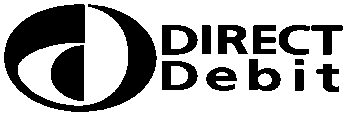 Direct DebitGuaranteeThe Direct Debit GuaranteeThis Guarantee is offered by all banks and building societies that accept instructions to pay Direct DebitsIf there are any changes to the amount, date or frequency of your Direct Debit South Yorkshire Housing Association Ltd will notify you 10 working days in advance of your account being debited or as otherwise agreed. If you request South Yorkshire Housing Association Ltd to collect a payment, confirmation of the amount and date will be given to you at the time of the request.If an error is made in the payment of your Direct Debit, by South Yorkshire Housing Association Ltd or your bank or building society, you are entitled to a full and immediate refund of the amount paid from your bank or building society–	If you receive a refund you are not entitled to, you must pay it back when South Yorkshire Housing Association Ltd asks you toYou can cancel a Direct Debit at any time by simply contacting your bank or building society. Written confirmation may be required. Please also notify us.Tenancy/Reference numberNOTE: Please also enter this in the reference box on page 1.Account holder full nameNOTE: This can be different from the tenant’s name, but must be their full (first and last) nameAccount holder addressNOTE: This can be different from the tenant’s address1st Payment AmountNOTE: 1st payment must be at least 10 working days after set-up date. Therefore 1st payment amount can be for 2 weeks rent.Date of 1st PaymentNOTE: 1st payment must be at least 10 working days after set-up date.Subsequent Payment AmountSubsequent Payment DatePayment FrequencyPlease circle the required payment frequencyWeekly   /   Fortnightly   /   4-Weekly   /   Monthly   /   QuarterlyDirect Debit Information collected by:NAMESIGNATUREDATEEntered on to AccessPay by: NAMESIGNATUREDATEActivated, notice generated and letter printed by:NAMESIGNATUREDATE